Ny inköpsrutin från 2024Inköp vid tre tillfällen per år (1/1, 1/4, 1/9)För inköpsförfrågan mailar ni: (Mailet innehåller pris via Intersports hemsida och länk till produkten som ni vill köpa, om det inte är en “känd produkt”. Skriv också storlek)(Sara) vedbyronneungdom@gmail.com(Steve) stefan_olsson111@hotmail.comSara får eller får inte godkänt av styrelsenVid datum ovan beställer vi allt som ska beställasLeverans: på IP i lådan “Leveranser” – denna kommer endast vara till för leveranser – INGET ANNAT!Ingen regel utan undantag vad gäller inköp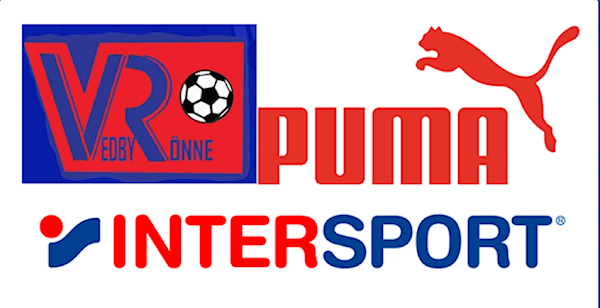 